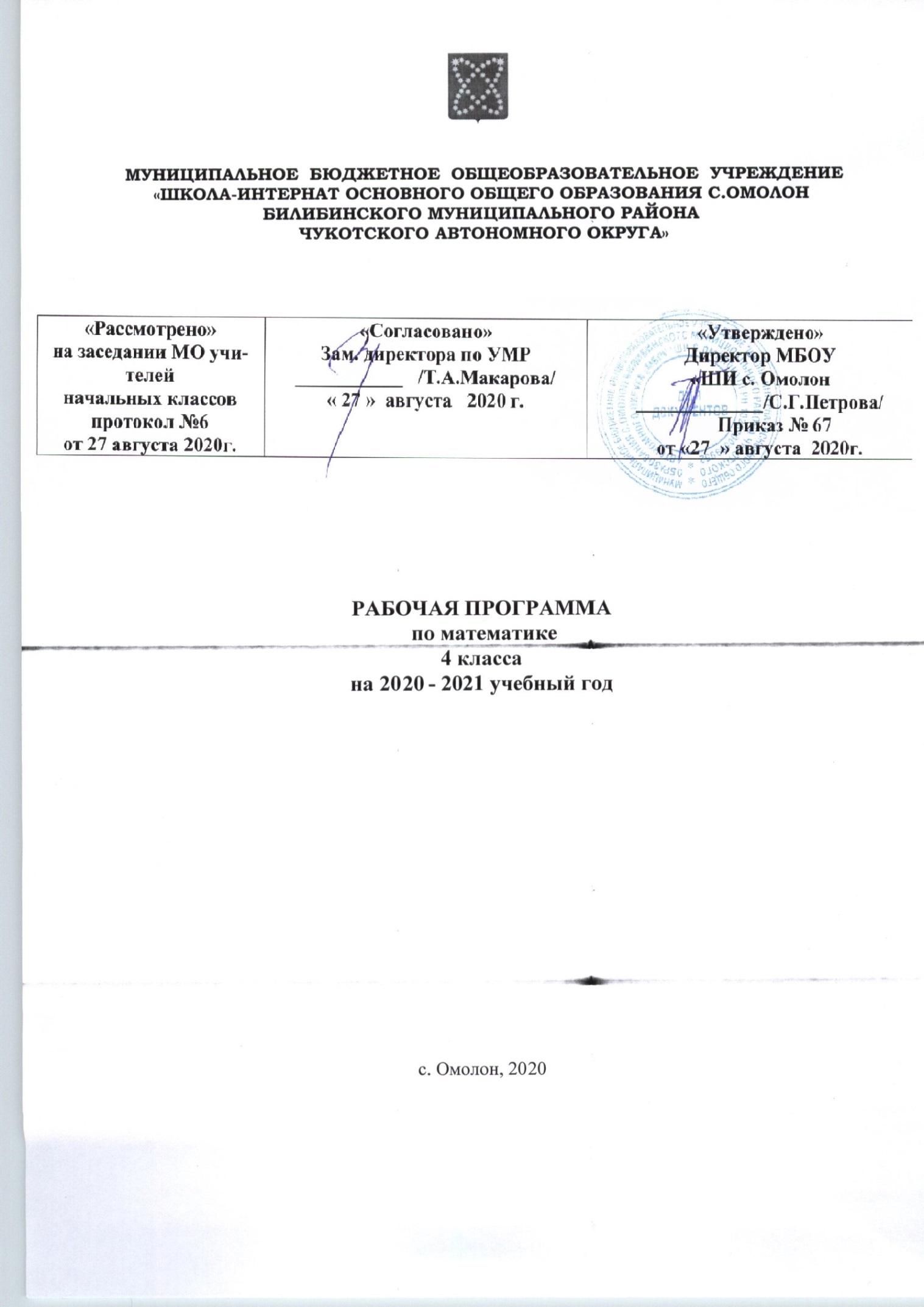 ВВЕДЕНИЕНастоящая рабочая программа разработана в соответствии:    - с Уставом МБОУ «ШИ с.Омолон»- с ООП НОО МБОУ «ШИ с. Омолон»- с учебным планом основного общего образования МБОУ «ШИ с. Омолон» на 2020-2021 учебный год	Рабочая программа составлена на основе примерной программы по математике начального общего образования и авторской программы « Математика», разработанной М. И. Моро,  М. А. Бантовой, Г. В. Бельтюковой, С. И. Волковой, С. В. Степановой.Программа реализует задачи:формирование элементов самостоятельной интеллектуальной деятельности на основе овладения несложными математическими методами познания окружающего мира (умения устанавливать, описывать, моделировать и объяснять количественные и пространственные отношения);развитие основ логического, знаково-символического и алгоритмического мышления;развитие пространственного воображения;развитие математической речи;формирование системы начальных математических знаний и умений их применять для решения учебно-познавательных и практических задач;формирование умения вести поиск информации и работать с ней;формирование первоначальных представлений о компьютерной грамотности;развитие познавательных способностей;воспитание стремления к расширению математических знаний;формирование критичности мышления;развитие умений аргументированно обосновывать и отстаивать высказанное суждение, оценивать и принимать суждения других.Рабочая программа по математике для 4 класса разработана на основе Примерной программы начального общего образования, авторской программы М. И. Моро, Ю. М. Колягина, М. А. Бантовой, Г. В. Бельтюковой, С. И. Волковой, С. В. Степановой «Математика», утверждённой Минобрнауки РФ в соответствии с требованиями Федерального компонента государственного стандарта начального образования.Для реализации программного содержания используются:Математика. 4  класс : учеб. для общеобразоват. учреждений : в 2 ч. / М. И. Моро [и др.]. – М. : Просвещение, 2012.Моро, М. И. Тетрадь по математике № 1, 2. 4 класс : пособие для учащихся общеобразоват. учреждений / М. И. Моро, С. И. Волкова. – М. : Просвещение, 2013.Моро, М. И. Методические рекомендации к учебнику «Математика. 4 класс» / М. И. Моро. – М. : Просвещение, 2013.На изучение математики в 4 классе начальной школы отводится 4 ч в неделю. Курс рассчитан на 136 ч (34 учебные недели).ПЛАНИРУЕМЫЕ РЕЗУЛЬТАТЫ ОСВОЕНИЯ УЧЕБНОГО ПРЕДМЕТАПредметные результаты	Числа и величины	Учащийся научится:образовывать, называть, читать, записывать, сравнивать, упорядочивать числа от 0 до 1 000 000;заменять мелкие единицы счёта крупными и наоборот; устанавливать закономерность — правило, по которому составлена числовая последовательность (увеличение/уменьшение числа на несколько единиц, увеличение/уменьшение числа в несколько раз); продолжать её или восстанавливать пропущенные в ней числа;группировать числа по заданному или самостоятельно установленному одному или нескольким признакам;читать, записывать и сравнивать величины (длину, площадь, массу, время, скорость), используя основные единицы измерения величин (километр, метр, дециметр, сантиметр,миллиметр; квадратный километр, квадратный метр, квадратный дециметр, квадратный сантиметр, квадратный миллиметр; тонна, центнер, килограмм, грамм; сутки, час, ми-нута, секунда; километров в час, метров в минуту и др.) и соотношения между ними.Учащийся получит возможность научиться:классифицировать числа по нескольким основаниям (в более сложных случаях) и объяснять свои действия;самостоятельно выбирать единицу для измерения таких величин, как площадь, масса, в конкретных условиях и объяснять свой выбор.	Арифметические действия	Учащийся научится:выполнять письменно действия с многозначными числами (сложение, вычитание, умножение и деление на однозначное, двузначное число в пределах 10 000) с использованием  таблиц сложения и умножения чисел, алгоритмов письменных арифметических действий (в том числе деления с остатком);выполнять устно сложение, вычитание, умножение и деление однозначных, двузначных и трёхзначных чисел в случаях, сводимых к действиям в пределах 100 (в том числе с 0и числом 1);выделять неизвестный компонент арифметического действия и находить его значение;вычислять значение числового выражения, содержащего 2–3 арифметических действия (со скобками и без скобок).Учащийся получит возможность научиться:выполнять действия с величинами;выполнять проверку правильности вычислений разными способами (с помощью обратного действия, прикидки и оценки результата действия, на основе зависимости  между компонентами и результатом действия);использовать свойства арифметических действий для удобства вычислений;решать уравнения на основе связи между компонентами и результатами действий сложения и вычитания, умножения и деления;находить значение буквенного выражения при заданных значениях входящих в него букв.	Работа с текстовыми задачами	Учащийся научится:устанавливать зависимости между объектами и величинами, представленными в задаче, составлять план решения задачи, выбирать и объяснять выбор действий;решать арифметическим способом текстовые задачи (в 1–3 действия) и задачи, связанные с повседневной жизнью;оценивать правильность хода решения задачи, вносить исправления, оценивать реальность ответа на вопрос задачи.Учащийся получит возможность научиться:составлять задачу по краткой записи, по заданной схеме, по решению;решать задачи на нахождение: доли величины и величины по значению её доли (половина, треть, четверть, пятая, десятая часть); начала, продолжительности и конца события; задачи, отражающие процесс одновременного встречного движения двух объектов и движения в противоположных направлениях; задачи с величинами, связанными пропорциональной зависимостью (цена, количество, стоимость); масса одного предмета, количество предметов, масса всех заданных предметов и др.;решать задачи в 3–4 действия;находить разные способы решения задачи.	Пространственные отношения	Геометрические фигурыУчащийся научится:описывать взаимное расположение предметов на плоскости и в пространстве;распознавать, называть, изображать геометрические фигуры (точка, отрезок, ломаная, прямой угол; многоугольник, в том числе треугольник, прямоугольник, квадрат; окружность, круг);выполнять построение геометрических фигур с заданными размерами (отрезок, квадрат, прямоугольник) с помощью линейки, угольника;использовать свойства прямоугольника и квадрата для решения задач;распознавать и называть геометрические тела (куб, шар);соотносить реальные объекты с моделями геометрических фигур.	Геометрические величины	Учащийся научится:измерять длину отрезка;вычислять периметр треугольника, прямоугольника и квадрата, площадь прямоугольника и квадрата;оценивать размеры геометрических объектов, расстояния приближённо (на глаз).	Учащийся получит возможность научиться:распознавать, различать и называть геометрические тела: прямоугольный параллелепипед, пирамиду, цилиндр, конус;вычислять периметр многоугольника;находить площадь прямоугольного треугольника;находить площади фигур путём их разбиения на прямоугольники (квадраты) и прямоугольные треугольники.	Работа с информацией	Учащийся научится:читать несложные готовые таблицы;заполнять несложные готовые таблицы;читать несложные готовые столбчатые диаграммы.Учащийся получит возможность научиться:достраивать несложную готовую столбчатую диаграмму;сравнивать и обобщать информацию, представленную в строках и столбцах несложных таблиц и диаграмм;понимать простейшие выражения, содержащие логические связки и слова (… и …, если…, то…; верно/неверно, что…; каждый; все; некоторые; не).	Личностные результатыУ учащегося будут сформированы:основы целостного восприятия окружающего мира и универсальности математических  способов его познания;уважительное отношение к иному мнению и культуре;навыки самоконтроля и самооценки результатов учебной деятельности на основе выделенных критериев её успешности;навыки определения наиболее эффективных способов достижения результата, освоение начальных форм познавательной и личностной рефлексии;положительное отношение к урокам математики, к обучению, к школе;мотивы учебной деятельности и личностного смысла учения;интерес к познанию, к новому учебному материалу, к овладению новыми способами познания, к исследовательской и поисковой деятельности в области математики;умения и навыки самостоятельной деятельности, осознание личной ответственности за её результат;навыки сотрудничества со взрослыми и сверстниками в разных ситуациях, умения не создавать конфликтов и находить выходы из спорных ситуаций;начальные представления об основах гражданской идентичности (через систему определённых заданий и упражнений);уважительное отношение к семейным ценностям, к истории страны, бережное отношение к природе, к культурным ценностям, ориентация на здоровый образ жизни, наличие мотивации к творческому труду;Учащийся получит возможность для формирования:понимания универсальности математических способов познания закономерностей окружающего мира, умения выстраивать и преобразовывать модели его отдельныхпроцессов и явлений;адекватной оценки результатов своей учебной деятельности на основе заданных критериев её успешности;устойчивого интереса к продолжению математического образования, к расширению возможностей использования математических способов познания и описания зависимостей в явлениях и процессах окружающего мира, к решению прикладных задач.Метапредметные результатыРегулятивныеУчащийся научится:принимать и сохранять цели и задачи учебной деятельности, искать и находить средства их достижения;определять наиболее эффективные способы достижения результата, освоение начальных форм познавательной и личностной рефлексии;планировать, контролировать и оценивать учебные действия в соответствии с поставленной задачей и условиями её реализации;воспринимать и понимать причины успеха/неуспеха в учебной деятельности и способности конструктивно действовать даже в ситуациях неуспеха.Учащийся получит возможность научиться:ставить новые учебные задачи под руководством учителя;находить несколько способов действий при решении учебной задачи, оценивать их и выбирать наиболее рациональный.ПознавательныеУчащийся научится:использовать знаково-символические средства представления информации для создания моделей изучаемых объектов и процессов, схем решения учебных и практических задач;представлять информацию в знаково-символической или графической форме: самостоятельно выстраивать модели математических понятий, отношений, взаимосвязей и взаимозависимостей изучаемых объектов и процессов, схемы решения учебных и практических задач; выделять существенные характеристики объекта с целью выявления общих признаков для объектов рассматриваемого вида;владеть логическими действиями сравнения, анализа, синтеза, обобщения, классификации по родовидовым признакам, установления аналогий и причинно-следственных  связей, построения рассуждений;владеть базовыми предметными понятиями и межпредметными понятиями (число, величина, геометрическая фигура), отражающими существенные связи и отношения междуобъектами и процессами;работать в материальной и информационной среде начального общего образования (в том числе с учебными моделями) в соответствии с содержанием учебного предмета«Математика», используя абстрактный язык математики;использовать способы решения проблем творческого и поискового характера;владеть навыками смыслового чтения текстов математического содержания в соответствии с поставленными целями и задачами;осуществлять поиск и выделять необходимую информацию для выполнения учебных и поисково-творческих заданий; применять метод информационного поиска, в том числес помощью компьютерных средств;читать информацию, представленную в знаково-символической или графической форме, и осознанно строить математическое сообщение;использовать различные способы поиска (в справочных источниках и открытом учебном информационном пространстве сети Интернет), сбора, обработки, анализа, организации, передачи информации в соответствии с коммуникативными и познавательными задачами учебного предмета «Математика»; представлять информацию в виде таблицы, столбчатой диаграммы, видео- и графических изображений, моделей геометрических фигур; готовить своё выступление и выступать с аудио- и видеосопровождением.Учащийся получит возможность научиться:понимать универсальность математических способов познания закономерностей окружающего мира, выстраивать и преобразовывать модели его отдельных процессов и явлений;выполнять логические операции: сравнение, выявление закономерностей, классификацию по самостоятельно найденным основаниям — и делать на этой основе выводы;устанавливать причинно-следственные связи между объектами и явлениями, проводить аналогии, делать обобщения;осуществлять расширенный поиск информации в различных источниках;составлять, записывать и выполнять инструкции (простой алгоритм), план поиска информации;распознавать одну и ту же информацию, представленную в разной форме (таблицы и диаграммы);планировать несложные исследования, собирать и представлять полученную информацию с помощью таблиц и диаграмм;интерпретировать информацию, полученную при проведении несложных исследований (объяснять, сравнивать и обобщать данные, делать выводы и прогнозы).КоммуникативныеУчащийся научится:строить речевое высказывание в устной форме, использовать математическую терминологию;признавать  возможность существования различных точек зрения, согласовывать свою точку зрения с позицией участников, работающих в группе, в паре, корректно и аргументированно, с использованием математической терминологии и математических знаний отстаивать свою позицию;принимать участие в работе в паре, в группе, использовать речевые средства, в том числе математическую терминологию, и средства информационных и коммуникационныхтехнологий для решения коммуникативных и познавательных задач, в ходе решения учебных задач, проектной деятельности;принимать участие в определении общей цели и путей её достижения; уметь договариваться о распределении функций и ролей в совместной деятельности;навыкам сотрудничества со взрослыми и сверстниками в разных ситуациях, умениям не создавать конфликтов и находить выходы из спорных ситуаций;конструктивно разрешать конфликты посредством учёта интересов сторон и сотрудничества.Учащийся получит возможность научиться:обмениваться информацией с одноклассниками, работающими в одной группе;обосновывать свою позицию и соотносить её с позицией одноклассников, работающих в одной группе.содержания учебного предметаКАЛЕНДАРНО-ТЕМАТИЧЕСКОЕ ПЛАНИРОВАНИЕТема, разделСодержание Числа от 1 до 1000. Повторение.Читать и строить столбчатые диаграммы. Находить и использовать неверные высказывания. Излагать и отстаивать своё мнение, аргументировать свою точку зрения, оценивать точку зрения товарища, обсуждать высказанные мнения.Числа, которые больше 1000.Нумерация Считать предметы десятками, сотнями, тысячами. Читать и записывать любые числа в пределах миллиона. Заменять многозначное число суммой разрядных слагаемых. Выделять в числе единицы каждого разряда. Определять и называть общее количество единиц любого разряда, содержащихся в числе. Сравнивать числа по классам. Упорядочивать заданные числа. Устанавливать правило, по которому составлена числовая последовательность, продолжать её, восстанавливать пропущенные в ней элементы. Оценивать правильность составления числовой последовательности. Группировать числа по заданному или самостоятельно установленному признаку, находить несколько вариантов группировки. Увеличивать (уменьшать) числа в 10, 100, 1000 раз. Собрать информацию о своём селе и на этой основе создать математический справочник «Наше село» в числах. Использовать материал справочника для составления и решения различных текстовых задач. Сотрудничать с взрослыми и сверстниками. Составлять план работы. Анализировать и оценивать результаты работы.Числа, которые больше 1000.Величины Переводить одни единицы длины в другие: мелкие в более крупные и крупные в более мелкие, используя соотношения между ними. Измерять и сравнивать длины, упорядочивать их значения. Сравнивать значения площадей разных фигур. Переводить одни единицы площади в другие, используя соотношения между ними. Определять площади фигур произвольной формы, используя палетку. Переводить одни единицы массы в другие, используя соотношения между ними. Приводить примеры и описывать ситуации, требующие перехода от одних единиц измерения к другим (от мелких к более крупным и от крупных к более мелким). Исследовать ситуации, требующие сравнения объектов по массе, упорядочивать их.Числа, которые больше 1000.Сложение и вычитание Выполнять письменно сложение и вычитание многозначных чисел, опираясь на знание алгоритмов их выполнения; сложение и вычитание величин. Моделировать зависимости между величинами в текстовых задачах и решать их. Выполнять задания творческого и поискового характера, применять знания и способы действий в изменённых условиях. Оценивать результаты усвоения учебного материала,  делать выводы, планировать действия по устранению выявленных недочётов, проявлять заинтересованность в расширении знаний и способов действий.Числа, которые больше 1000.Умножение и деление Выполнять письменное умножение и деление многозначного числа на однозначное. Осуществлять пошаговый контроль правильности выполнения арифметических действий (умножение и деление многозначного числа на однозначное). Составлять план решения текстовых задач и решать их арифметическим способом. Моделировать взаимозависимости между величинами: скорость, время, расстояние. Переводить одни единицы скорости в другие. Решать задачи с величинами: скорость, время, расстояние. Применять свойство умножения числа на произведение в устных и письменных вычислениях. Выполнять устно и письменно умножение на числа, оканчивающиеся нулями, объяснять используемые приёмы. Выполнять задания творческого и поискового характера, применять знания и способы действий в изменённых условиях. Работать в паре. Находить и исправлять неверные высказывания. Излагать и отстаивать своё мнение, аргументировать свою точку зрения, оценивать точку зрения товарища. Применять свойство деления числа на произведение в устных и письменных вычислениях. Выполнять устно и письменно деление на числа, оканчивающиеся нулями, объяснять используемые приёмы. Выполнять деление с остатком на числа 10, 100, 1000. Выполнять текстовые чертежи по текстовым задачам на одновременное встречное движение и движение в противоположных направлениях и решать такие задачи. Обнаруживать допущенные ошибки. Собирать и систематизировать информацию по разделам. Отбирать, составлять и решать математические задачи и задания повышенного уровня сложности. Сотрудничать со взрослыми и сверстниками. Составлять план работы. Анализировать и оценивать результаты работы. Применять в вычислениях свойство умножения числа на сумму нескольких слагаемых. Выполнять письменно умножение многозначных чисел на двузначное и трёхзначное число. Опираясь на знание алгоритмов письменного выполнения действия умножение. Решать задачи на нахождение неизвестного по двум разностям. Распознавать и называть геометрические тела: куб, шар, пирамида. Изготавливать модели куба и пирамиды из бумаги с использованием развёрток. Моделировать разнообразные ситуации расположения объектов в пространстве и на плоскости. Соотносить реальные модели с моделями многогранников и шара. Оценивать результаты усвоения учебного материала, делать выводы, планировать действия по устранению выявленных недочётов, проявлять заинтересованность в расширении знаний и способов действий. Соотносить результат с поставленными целями изучения темы.Итоговое повторениеРешать  текстовые задачи арифметическим способом.  Использовать  приобретенные знания и умения в практической деятельности и повседневной жизни для решения (измерение, взвешивание и др.)задач, связанных с бытовыми жизненными ситуациями.№ п/пТема урокаКоличество часовДата№ п/пТема урокаКоличество часовДатаЧисла от 1 до 1000. Повторение.( 10 ч )Числа от 1 до 1000. Повторение.( 10 ч )Числа от 1 до 1000. Повторение.( 10 ч )Числа от 1 до 1000. Повторение.( 10 ч )Нумерация. Счет предметов. Разряды.1Выражение и его значение. Порядок выполнения действий.1Нахождение суммы нескольких слагаемых.1Приемы письменного вычитания.1Приемы письменного умножения трехзначного числа на однозначное.1Умножение на 0 и 1.1Прием письменного деления на однозначное число.1Прием письменного деления на однозначное число.1Прием письменного деления на однозначное  число.1Сбор и представление данных. Диаграммы.1Числа, которые больше 1000   ( 31 ч )Числа, которые больше 1000   ( 31 ч )Числа, которые больше 1000   ( 31 ч )Числа, которые больше 1000   ( 31 ч )Устная нумерация. Класс единиц и класс тысяч. Разряды и классы.1Письменная нумерация. Чтение чисел.1Письменная нумерация. Запись чисел.1Натуральная последовательность трехзначных чисел. Разрядные слагаемые.1Сравнение многозначных чисел.1Увеличение и уменьшение числа в 10, 100, 1 000 раз.1Нахождение общего количества единиц какого-либо разряда в данном числе.1Класс миллионов и класс миллиардов.1Проект «Наш город (село)». Повторение пройденного. «Что узнали. Чему научились».1Контрольная работа «Числа, которые больше 1 000. Нумерация».1Работа над ошибками. Единицы длины. Километр.1Единицы измерения площади. Квадратный километр. Квадратный миллиметр.1Таблица единиц площади.1Палетка. Измерение площади фигуры с помощью палетки.1Единицы измерения массы: тонна, центнер.1Таблица единиц массы.1Контрольная работа за 1 четверть1Работа над ошибками. Единицы времени. Год.1Время от 0 часов до 24 часов. Проверочная работа № 2       « Решение задач на время».1Единицы времени. Секунда.1Единицы времени. Век.1Таблица единиц времени. Повторение пройденного. «Что узнали. Чему научились».1Устные и письменные приемы вычислений.1Прием письменного вычитания для случаев вида 8 000 – 548,  62 003 – 18 032.1Нахождение неизвестного слагаемого.1Нахождение неизвестного уменьшаемого, неизвестного вычитаемого.1Нахождение нескольких долей целого.1Проверочная работа № 3 «Решение задач».1Работа над ошибками. Сложение и вычитание величин.1Решение задач на уменьшение и увеличение в несколько раз с вопросами в косвенной форме.1Повторение пройденного. «Что узнали. Чему научились». 1Контрольная работа «Числа, которые больше 1 000. Сложение и вычитание».1Умножение и деление ( 69 ч )Умножение и деление ( 69 ч )Умножение и деление ( 69 ч )Умножение и деление ( 69 ч )Умножение и его свойства. Умножение на 0 и 1.1Письменные приемы умножения многозначных чисел на однозначное число.1Приемы письменного умножения для случаев вида: 4 019 · 7, 50 801 · 4.1Умножение чисел, запись которых оканчивается нулями.1Нахождение неизвестного множителя, неизвестного делимого, неизвестного делителя.1Деление 0 и на 1.1Прием письменного деления многозначного числа на однозначное.1Прием письменного деления многозначного числа на однозначное.1Деление многозначного числа на однозначное, когда в записи частного есть нули.1Решение задач на пропорциональное деление.1Деление многозначного числа на однозначное.1Решение задач на пропорциональное деление.1Проверочная работа № 4 «Деление многозначного числа на однозначное».1Работа над ошибками. Повторение пройденного. «Что узнали. Чему научились».1Обобщение и систематизация изученного материалапо теме «Умножение и деление на однозначное число».1Скорость. Единицы скорости.1Взаимосвязь между скоростью, временем и расстоянием.1Нахождение времени движения по известным расстоянию и скорости.1Связь между величинами: скоростью, временем и расстоянием.1Умножение числа на произведение.1Письменное умножение на числа, оканчивающиеся нулями.1Письменное умножение на числа, оканчивающиеся нулями.1Письменное умножение двух чисел, оканчивающихся нулями.1Проверочная работа № 5 «Решение задач на встречное движение».1Работа над ошибками. Перестановка и группировка множителей.1Повторение пройденного. «Что узнали. Чему научились».1Контрольная работа. Учет знаний по теме  «Умножение чисел, оканчивающихся нулями».1Работа над ошибками. Деление числа на произведение.1Деление числа на произведение.1Деление с остатком на 10, 100 и 1 000.1Задачи на нахождение четвертого пропорционального.1Письменное деление на числа, оканчивающиеся нулями.1Прием письменного деления на числа, оканчивающиеся нулями.1Прием письменного деления на числа, оканчивающиеся нулями.1Прием письменного деления на числа, оканчивающиеся нулями.1Решение задач на противоположное движение.1Решение задач. Проверочная работа № 6                         « Закрепление приемов деления».1Повторение пройденного. «Что узнали. Чему научились».1Контрольная работа «Письменные приёмы деления». Проект «Математика вокруг нас».1Работа над ошибками. Умножение числа на сумму.1Прием устного умножения на двузначное число.1Письменное умножение на двузначное число.1Письменное умножение на двузначное число.1Решение задач на нахождение неизвестных по двум разностям.1Проверочная работа № 7 «Решение задач».1Работа над ошибками. Прием письменного умножения на трехзначное число.1Умножение на трехзначные числа, в записи которых есть нули.1Письменный прием умножения на трехзначные числа в случаях, когда в записи первого множителя есть нули.1 Закрепление изученного материала. Умножение на двузначные и трехзначные числа.1Повторение пройденного. «Что узнали. Чему научились». Контрольная работа.1Работа над ошибками. Письменное деление на двузначное число.1Письменное деление с остатком на двузначное число.1Прием письменного деления на двузначное число.1Прием письменного деления на двузначное число.1Прием письменного деления на двузначное число.1Прием письменного деления на двузначное число.1Закрепление пройденного. Проверочная работа № 8 «Решение задач».1Работа над ошибками. Прием письменного деления на двузначное число.1Прием письменного деления на двузначное число.1Закрепление по теме «Письменное деление на двузначное число». 1Контрольная работа «Письменное деление на двузначное число».1Письменное деление на трехзначное число.1Прием письменного деления на трехзначное число.1Прием письменного деления на трехзначное число.1Прием письменного деления на трехзначное число.1Прием письменного деления на трехзначное число.1Закрепление. Проверочная работа № 9 «Проверка деления умножением». 1Работа над ошибками. Повторение пройденного. «Что узнали. Чему научились». 1Контрольная работа. Учет знаний по теме «Числа, которые больше 1 000. Деление на трехзначное число».1Работа над ошибками. Закрепление по теме «Письменное деление на трехзначное число».1Итоговое повторение (11 ч)Итоговое повторение (11 ч)Итоговое повторение (11 ч)Итоговое повторение (11 ч)Повторение изученного. Порядок выполнения действий.1Повторение изученного. Вычислительные навыки.1Повторение изученного. Величины.1Повторение изученного. Нумерация.1Повторение изученного. Нумерация.1Повторение изученного. Решение задач.1Повторение изученного. Решение задач.1Повторение изученного. Подготовка к контрольной работе.1Итоговая контрольная работа.1Анализ и работа над ошибками.1Обобщение и систематизация изученного материала.1Резерв 124- 136 ( 13 ч )Резерв 124- 136 ( 13 ч )Резерв 124- 136 ( 13 ч )Резерв 124- 136 ( 13 ч )Административная контрольная работа3Комплексная контрольная работа2